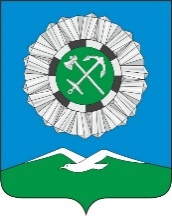 РОССИЙСКАЯ ФЕДЕРАЦИЯИркутская областьСлюдянское муниципальное образованиеАДМИНИСТРАЦИЯ СЛЮДЯНСКОГО ГОРОДСКОГО ПОСЕЛЕНИЯСлюдянского районаг. СлюдянкаПОСТАНОВЛЕНИЕОт 30.08.2021   № 520             Об утверждении Положения о порядке и срокахсоставления проекта бюджета Слюдянского муниципального образования и порядке работынад документами и материалами, представляемымив Думу Слюдянского муниципального образованияодновременно с проектом бюджета Слюдянскогомуниципального образования       В целях организации составления проекта бюджета Слюдянского муниципального образования на очередной финансовый год и на плановый период, в соответствии со статьей 184 Бюджетного кодекса Российской Федерации, пунктом 3 статьи 4 Положения о бюджетном процессе в Слюдянском муниципальном образовании, утвержденного решением Думы Слюдянского муниципального образования  от 25 июля 2013 года  № 38 III-ГД,  руководствуясь статьями  44,47, 60-63 Устава Слюдянского муниципального образования, зарегистрированного Главным управлением Министерства юстиции  Российской Федерации по Сибирскому Федеральному округу от 23 декабря 2005 года № RU 385181042005001, с изменениями и дополнениями, зарегистрированными Управлением Министерства юстиции  Российской Федерации по Иркутской области от 19 апреля 2021 года № RU 385181042021001,ПОСТАНОВЛЯЕТ:1. Утвердить Положение о порядке и сроках составления проекта бюджета Слюдянского муниципального образования на очередной финансовый год и на плановый период и порядке работы над документами и материалами, представляемыми в Думу Слюдянского муниципального образования одновременно с проектом бюджета Слюдянского муниципального образования(приложение №1).2.   Признать утратившим силу постановление администрации Слюдянского городского поселения от 20 июля 2020 года № 434 «Об утверждении Положения о порядке и сроках составления проекта бюджета Слюдянского муниципального образования и порядке работы над документами и материалами, представляемыми в Думу Слюдянского муниципального образования одновременно с проектом бюджета Слюдянского муниципального образования».3.  Опубликовать настоящее постановление в специальном выпуске газеты «Байкал-новости» и разместить на официальном сайте администрации Слюдянского городского поселения. 4.    Контроль за исполнением настоящего постановления возложить на председателя комитета по экономике и финансам администрации Слюдянского городского поселения Н.Н.Кайсарову.    Глава Слюдянского    муниципального образования                                                            В.Н.Сендзяк                                                                                                            Приложение № 1,                                                                                              утвержденное постановлением                                                                                            администрации Слюдянского                                                                                городского поселения                                                                                     от 30.08.  2021     № 520                                                                  ПОЛОЖЕНИЕо порядке и сроках составления проекта бюджета Слюдянского муниципальногообразования и порядке работы над документами и материалами, представляемыми в Думу Слюдянского муниципального образования одновременно с проектом бюджета Слюдянского муниципального образованияНастоящее Положение регламентирует порядок и сроки составления проекта бюджета Слюдянского муниципального образования на очередной финансовый год и плановый период и определяет механизм работы над документами и материалами, представляемыми в Думу Слюдянского муниципального образования одновременно с проектом бюджета Слюдянского муниципального образования.Администрация Слюдянского городского поселения организует непосредственное составление и составляет проект бюджета Слюдянского муниципального образования, в том числе:устанавливает порядок и методику планирования бюджетных ассигнований бюджета Слюдянского муниципального образования;разрабатывает методику (изменения в порядок и методику) прогнозирования поступлений доходов в бюджет Слюдянского муниципального образования и методику прогнозирования поступлений по источникам финансирования дефицита бюджета;разрабатывает основные направления бюджетной и налоговой политики Слюдянского муниципального образования;разрабатывает прогноз социально-экономического развития Слюдянского муниципального образования на очередной финансовый год и плановый период;определяет предварительные итоги социально-экономического развитияСлюдянского муниципального образования за истекший период текущего финансового года и ожидаемые итоги социально-экономического развития Слюдянского муниципального образования за текущий финансовый год;6)     осуществляет оценку ожидаемого исполнения бюджета Слюдянского муниципального образования на текущий финансовый год, в том числе совместно с главными администраторами доходов и главным администратором источников финансирования дефицита бюджета Слюдянского муниципального образования, подготавливает прогноз доходов на очередной финансовый год и плановый период в соответствии с бюджетной классификацией доходов бюджетов бюджетной системы Российской Федерации;           7)      разрабатывает проекты муниципальных программ Слюдянского                    муниципального образования (проекты изменений в муниципальные программы)                     предлагаемых к финансированию в очередном финансовом году и плановом периоде, с                     указанием объема финансирования;           8)     составляет прогноз основных характеристик (общий объем доходов, общий объем                    расходов, дефицита (профицита) бюджета Слюдянского муниципального образования на                    очередной финансовый год и плановый период;            9)    согласовывает исходные данные для расчета размеров межбюджетных трансфертов из        областного бюджета, бюджета района;             10)   определяет предельные объемы бюджетных ассигнований на исполнение расходных                   обязательств на очередной финансовый год и плановый период в соответствии с                    методикой планирования бюджетных ассигнований местного бюджета;            11)  распределяет предельные объемы бюджетных ассигнований по кодам классификации                   расходов РФ, с одновременным представлением обоснований планируемых бюджетных                  ассигнований;           12)  распределяет объем планируемых бюджетных ассигнований по кодам классификации                   расходов бюджетов Российской Федерации и по видам оказываемых муниципальных                   услуг (работ), отражаемых в формируемых муниципальных заданиях на очередной                  финансовый год и плановый период;           13)   формирует реестр расходных обязательств Слюдянского муниципального образования;           14)   формирует реестр источников доходов бюджета Слюдянского муниципального                    образования;           15)    разрабатывает бюджетный прогноз (проект бюджетного прогноза, проект изменений                   бюджетного прогноза Слюдянского муниципального образования на долгосрочный                    период (за исключением показателей финансового обеспечения муниципальных программ                    Слюдянского муниципального образования);           16)  составляет и представляет Главе Слюдянского муниципального образования       для одобрения проект бюджета Слюдянского муниципального образования на очередной       финансовый год и плановый период, а также документы и материалы,          представляемые в Думу Слюдянского муниципального образования одновременно с      проектом бюджета Слюдянского муниципального образования;3. С целью подготовки проекта бюджета Слюдянского муниципального образования, необходимых материалов и документов к нему:  а) руководителям организаций, расположенным на территории Слюдянского муниципального образования представлять в администрацию Слюдянского городского поселения по письменному запросу информацию, необходимую для разработки прогноза социально-экономического развития Слюдянского муниципального образования на очередной финансовый год и плановый период и составления проекта бюджета Слюдянского муниципального образования на очередной финансовый год и плановый период;   б) отделу сбора и обработки статистической информации в Слюдянском районе Территориального органа Федеральной службы государственной статистики по Иркутской области рекомендуем представление по запросу администрации Слюдянского городского поселения официально статистическую информацию, необходимую для разработки  проекта бюджета Слюдянского муниципального образования на очередной финансовый год и плановый период.4. Представление сведений, необходимых для составления проекта бюджета Слюдянского муниципального образования, а также работа над документами и материалами, представляемыми в Думу Слюдянского муниципального образования одновременно с проектом бюджета Слюдянского муниципального образования осуществляются в сроки, установленные прилагаемым к настоящему Положению планом-графиком. Приложение №1к Положению о порядке и срокахсоставления проекта бюджетаСлюдянского муниципального образованияи порядке работы над документамии материалами, представляемыми в ДумуСлюдянского муниципального образованияодновременно  с проектом бюджетаСлюдянского муниципального образованияПРОГНОЗ  ПОСТУПЛЕНИЙ НАЛОГОВЫХ И НЕНАЛОГОВЫХ ДОХОДОВ   БЮДЖЕТА СЛЮДЯНСКОГО МУНИЦИПАЛЬНОГО ОБРАЗОВАНИЯНА _______ ГОД и плановый период                                                                                                                                                                                     рублейПредседатель КЭФ  _________________________________________________                                                        (подпись)                                   (расшифровка подписи )    исполнитель  Ф.И.О.              ПЛАН-ГРАФИКсоставления проекта бюджета Слюдянского муниципального образования,представления сведений, необходимых для составления проекта бюджетаСлюдянского муниципального образования, а также работы над документамии материалами, представляемыми в Думу Слюдянского муниципальногообразования одновременно с проектом бюджетаСлюдянского муниципального образованияПредседатель комитета поэкономике и финансам администрации Слюдянского городского поселения                                                                                     Н.Н.Кайсарова   
Наименование   показателя     Код     
бюджетной  
классификацииИсполнено
за    
отчетный 
годОжидаемое 
исполнение
текущего 
годаПрогноз на очередной             финансовый год и плановый периодПрогноз на очередной             финансовый год и плановый периодПрогноз на очередной             финансовый год и плановый период                Пояснения                Пояснения             1                         2                           3              4            5    6    7                   8                       8    Итого по КБКПриложение №2к Положению о порядке и срокахсоставления проекта бюджетаСлюдянского муниципального образованияпорядке работы над документамиматериалами, представляемыми в ДумуСлюдянского муниципального образованияодновременно  с проектом бюджета Слюдянского муниципального образования№п/п   Материалы и документы     Ответственный          исполнитель       Срок представления1.Предварительные итоги социально-экономического развития Слюдянского муниципального образования за истекший период текущего финансового года и ожидаемые итоги социально-экономического развития Слюдянского муниципального образования за текущий финансовый годОтдел социально-экономического развития  17 июля ( 1 полугодие)    до 20 октября (9 месяцев)2.Сверка исходных данных  для расчета размеров дотации на выравнивание бюджетной обеспеченности на очередной финансовый год и плановый период из бюджета области и района Отдел  доходов и планирования бюджета до 16  августа3.Сведения, необходимые для составления проекта бюджета СМО на очередной финансовый год и плановый период, в том числе по администрируемым доходам в разрезе кодов бюджетной классификации  Отдел  доходов и планирования бюджета  совместно с главными администраторами доходов до 21 августа4.Порядок и методика (изменения в порядок и методику) планирования бюджетных ассигнований бюджета Слюдянского муниципального образованияОтдел учета, отчетности и исполнения бюджета КЭФ   до 25 августа5.Методика ( изменения в методику) прогнозирования поступлений доходов в бюджет Слюдянского муниципального образованияОтдел  доходов и планирования бюджетадо 25 августа6.Методика (изменения в методику) прогнозирования поступлений по источникам финансирования дефицита бюджета Слюдянского муниципального образованияОтдел  доходов и планирования бюджетадо 25 августа7.Предварительная оценка ожидаемого поступления  доходов в местный бюджет на текущий финансовый год и прогнозирование объемов поступления на очередной финансовый год и плановый период по видам и подвидам доходов бюджетной классификацииОтдел  доходов и планирования бюджетадо 26 августа8.Результаты оценки потребности в оказании  муниципальных услуг (выполнения работ) в натуральном выраженииОтдел социально-экономического развития совместно с отделом дорожного хозяйства, благоустройства, транспорта и связидо 21 сентября9.Утвержденные лимиты по коммунальным услугам, лимиты расхода топлива и норм пробега служебного автотранспорта (с учетом мероприятий по оптимизации бюджетных расходов)Отдел учета, отчетности и исполнения бюджета КЭФдо 21 сентября10.Предварительный прогноз расходов местного бюджета на очередной финансовый год и плановый период по видам и направлениям расходов.Отдел учета, отчетности и исполнения бюджета совместно с профильными отделами администрациидо 25 сентября11.Распределение предельных объемов бюджетных ассигнований по кодам классификации расходов на очередной финансовый год и плановый период с одновременным представлением обоснований планируемых бюджетных ассигнованийОтдел учета, отчетности и исполнения бюджета совместно с профильными отделами администрациидо 05 октября12.Распределение объемов бюджетных ассигнований по видам оказываемых муниципальных услуг (работ, отражаемых в формируемых муниципальных заданиях на оказание муниципальных услуг (выполнение работ) на очередной финансовый год и плановый период Отдел учета, отчетности и исполнения бюджетадо 05 октября13.Основные направления бюджетной и налоговой политики Слюдянского муниципального образованияОтдел доходов и планирования бюджета до 11 октября14.Реестр расходных обязательств Отдел учета, отчетности и исполнения бюджетадо  11 октября15.Проекты муниципальных программ Слюдянского муниципального образования (проекты изменений в муниципальные программы) предлагаемых к финансированию в очередном финансовом году и плановом периоде.Отдел коммунальной инфраструктуры и стратегического развития; Отдел дорожного хозяйства, благоустройства, транспорта и связи;Отдел архитектуры и градостроительства; Отдел имущества и земельных отношений; Управление делами; Отдел социально-экономического развития; Юридический отдел; Отдел ГО и ЧСдо 11  октября16.Перечень публичных нормативных обязательств, подлежащих исполнению за счет средств бюджета Слюдянского муниципального образованияУправление деламидо 19 октября17.Прогноз социально-экономического развития Слюдянского муниципального образования на очередной финансовый год и плановый период с пояснительной запиской к нему с указанием варианта для составления проекта местного бюджетаОтдел социально-экономического развитиядо 19 октября18.Оценка ожидаемого исполнения параметров бюджета Слюдянского муниципального образования на текущий финансовый годОтдел доходов и планирования бюджета ; Отдел учета, отчетности и исполнения бюджета КЭФдо 19 октября19.Уточненный прогноз доходов бюджета Слюдянского муниципального образования по коду классификации доходов бюджета на очередной финансовый год и плановый периодОтдел доходов и планирования бюджета совместно с главными администраторами доходовдо 21 октября20.Уточненный прогноз расходов бюджета Слюдянского муниципального образования на очередной финансовый год и плановый период по разделам, подразделам бюджетной классификации расходов бюджетов и детализацией по статьям и направлениям расходов на очередной финансовый год и плановый периодОтдел учета, отчетности и исполнения бюджетадо 21 октября21.Уточненный прогноз по источникам финансирования дефицита бюджета Слюдянского муниципального образования на очередной финансовый год и плановый периодОтдел доходов и планирования бюджета совместнодо 21 октября22.Бюджетный прогноз (проект бюджетного прогноза, проект изменений бюджетного прогноза) Слюдянского муниципального образования на долгосрочный период (за исключением показателей финансового обеспечения муниципальных программ) Отдел доходов и планирования бюджетадо 26 октября23.Паспорта муниципальных программ Слюдянского муниципального образования,  предлагаемых к финансированию в   очередном финансовом году и плановом периоде,  либо проекты изменений в паспорта муниципальных программ, проекты паспортов муниципальных программОтветственные исполнители по отделам ( разработчики муниципальных программ ) до 2 ноября24.Реестр источников доходов бюджета Слюдянского муниципального образованияОтдел доходов и планирования бюджета до 15   ноября25.Проект решения о бюджете Слюдянского муниципального образования на очередной финансовый год и плановый период, а также документы и материалы, представляемые в Думу Слюдянского муниципального образования одновременно с проектом бюджета Слюдянского муниципального образованияКомитет по экономике и финансам администрации Слюдянского городского поселениядо 15 ноября